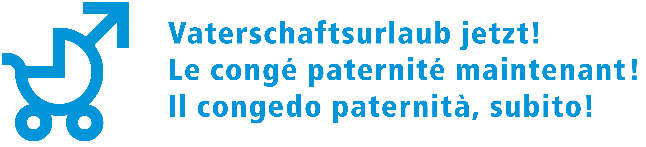 Bern, 24. Januar 2019 / MedienmitteilungVerein „Vaterschaftsurlaub Jetzt!“ gratuliert Kanton NeuenburgDer Verein „Vaterschaftsurlaub Jetzt!“ ist erfreut, dass der Kanton Neuenburg als Arbeitgeber seinen Angestellten bald vier Wochen Vaterschaftsurlaub anbietet. Damit ist Neuenburg der erste Kanton, welcher die Initiative für einen vernünftigen Vaterschaftsurlaub erfüllt. Das Neuenburger Kantonsparlament hat diese Woche beschlossen, den Vaterschaftsurlaub, welcher der Kanton seinen Angestellten gewährt, von fünf auf zwanzig Tage zu erhöhen. Der Trägerverein der Volksinitiative für einen vernünftigen Vaterschaftsurlaub ist erfreut, dass der Kanton Neuenburg damit als erster Kanton der Schweiz die Forderungen der Initiative erfüllt. Öffentliche Arbeitgeber haben eine Vorbildfunktion zu erfüllen. Das haben auch verschiedene Städte erkannt, welche ihren Angestellten ebenfalls 20 oder mehr Tage Vaterschaftsurlaub anbieten (Genf, Bern, Luzern, Neuenburg, Lausanne, Biel, Bellinzona).Für mehr Informationen: Adrian Wüthrich, Präsident Verein „Vaterschaftsurlaub Jetzt!“, Tel. 079 287 04 93Matthias Kuert Killer, Geschäftsführer Verein „Vaterschaftsurlaub Jetzt!“, Tel. 078 625 72 73